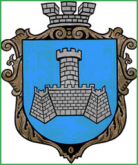 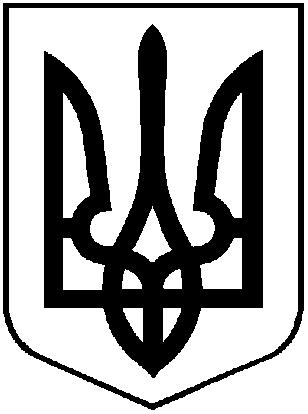 УКРАЇНАВІННИЦЬКОЇ  ОБЛАСТІМІСТО ХМІЛЬНИКРОЗПОРЯДЖЕННЯМІСЬКОГО ГОЛОВИвід “27” лютого 2023р.                                                                          №123-р      Про вивчення громадської думки       щодо розвитку цифровізації      Відповідно до Порядку проведення консультацій з громадськістю виконавчими органами Хмільницької міської ради (нова редакція), затвердженого рішенням виконавчого комітету Хмільницької міської ради  від 16.10.2020р. №336, для вивчення та аналізу сучасного стану інформатизації у Хмільницькій міській територіальній громаді, врахування пропозицій та рекомендацій громадськості під час підготовки і затвердження міської Програми інформатизації на 2023-2025 роки, що розробляється у межах проєкту «Digital Вінниччина: цифрові рішення для розвитку громад» за партнерства Вінницької обласної військової адміністрації, Міністерства цифрової трансформації України та ГО «Ресурсно-інформаційний центр «Громади Вінниччини», фінансується швейцарсько-українською Програмою EGAP та виконується Фондом Східна Європа, відповідно до ст.cт.42,59 Закону України «Про місцеве самоврядування в Україні»:Провести впродовж 27 лютого – 10 березня 2023 року вивчення громадської думки в формі опитування про розвиток цифровізації у громаді. Затвердити текст опитування щодо розвитку цифровізації у громаді згідно з додатком 1. Визначити відповідальними за супровід вивчення громадської думки - сектор з питань інформаційних технологій та електронного урядування міської ради (Олександр ДОЛЄВИЧ) та відділ інформаційної діяльності та комунікацій із громадськістю міської ради (Наталія МАЗУР). Відповідальним за супровід вивчення громадської думки не пізніше, ніж через 5 робочих днів з моменту завершення  опитування, підготувати Звіт про результати вивчення громадської думки.Структурним підрозділам міської ради, старостинським округам, підприємствам, установам та організаціям сприяти проведенню опитування.Контроль за виконанням цього розпорядження покласти на керуючого справами виконавчого комітету міської ради С.П. Маташа. Міський голова 						        Микола ЮРЧИШИН         С.Б. Редчик      С.П. Маташ           Н.П. Мазур            О.С. Долєвич            Н.А. Буликова 							                                                         					Додаток до розпорядження міського голови від 27 лютого 2023р. №123-рОПИТУВАННЯ щодо розвитку цифровізації у громадіЗвідки Ви отримуєте інформацію про події у громаді (обвести потрібний варіант)а) Сайт		б) Фейсбук, Вайбер, Телеграм		 в) Традиційне спілкуванняЯкими інструментами електронної демократії Ви користувалися/єтеся у громаді?а) Громадський бюджет 	б) відкритий бюджет 	в)  електронні послуги г) трансляція засідань ради      д) Електронні звернення   е) електронні петиції є) Електронні консультації	  ж) Інше (вписати свій варіант) _________________________Вкажіть рівень задоволеності публічними послугами в громаді (від 0 до 100) : ______________________________________________Чи користувалися Ви публічними послугами в режимі он-лайн?      а) Так		б) НіОсновні бар’єри, які заважають користуватися публічними послугами он-лайн:а) Відсутні технічні можливості   б) Поганий Інтернет        в) Звик/ла до традиційної форми спілкування  г) Інше (вписати свій варіант) _____________________________________________________Вкажіть ТРИ основні проблеми НАЦІОНАЛЬНОГО РІВНЯ у сфері цифровізації:_________________________________________________________________________________________________________________________________________________________________________________________________________________________________Вкажіть ТРИ основні проблеми МІСЦЕВОГО РІВНЯ у сфері цифровізації:_________________________________________________________________________________________________________________________________________________________________________________________________________________________________Інформація про себе (обвести):  Чоловік/жінка  Вік: 14-25	25-45	    45-65     65+Міський голова 					           Микола ЮРЧИШИН